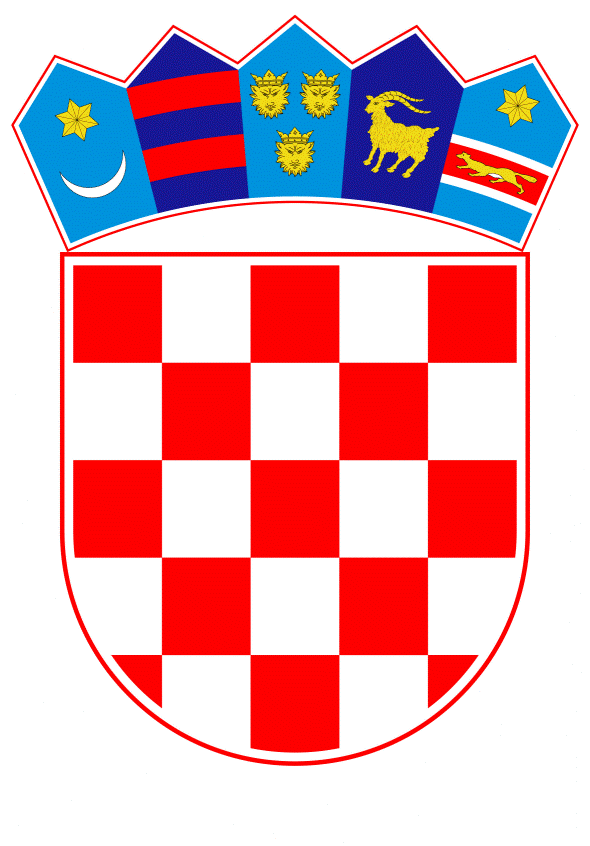 VLADA REPUBLIKE HRVATSKEZagreb, 12. listopada 2023.______________________________________________________________________________________________________________________________________________________________________________________________________________________________PrijedlogNa temelju članka 31. stavka 2. Zakona o Vladi Republike Hrvatske („Narodne novine“, br. 150/11, 119/14, 93/16, 116/18 i 80/22) Vlada Republike Hrvatske je na sjednici održanoj _____________ 2023. godine donijelaODLUKUo davanju ovlasti ministru financija za potpisivanje Sporazuma o doprinosu između Republike Hrvatske i Europske komisije sukladno članku 7. Uredbe Europskog parlamenta i Vijeća (EU) 2022/2463 l.Ovlašćuje se ministar financija da, u ime Republike Hrvatske, potpiše Sporazum o doprinosu između Republike Hrvatske i Europske komisije sukladno članku 7. Uredbe Europskog parlamenta i Vijeća (EU) 2022/2463 (u daljnjem u tekstu: Sporazum).II.Države članice Europske unije će staviti na raspolaganje svoje doprinose na temelju Sporazuma pod uvjetom da se iznosi potrebni za subvencioniranje kamatnih stopa za zajmove Ukrajini u okviru makrofinancijske pomoći Europske unije za 2023. godinu ne mogu u potpunosti ili djelomično podmiriti iz proračuna Europske unije. Subvencioniranje kamatnih stopa odnosi se na razdoblje 2023. – 2027. godine pri čemu su prve uplate financijskih sredstava predviđene od 2024. godine.III.Iznos maksimalnih doprinosa država članica prikazan je u Planu koji je priložen Sporazumu iz točke I. ove Odluke, a za Republiku Hrvatsku iznosi 10.924.222,00 eura. Potrebna financijska sredstva za izvršenje obveza iz Sporazuma osigurat će se u državnom proračunu Republike Hrvatske, na pozicijama Ministarstva financija. IV.Tekst Sporazuma iz točke I. ove Odluke nalazi se u prilogu ove Odluke i njezin je sastavni dio. V.Ova Odluka stupa na snagu danom donošenja.KLASA:URBROJ:Zagreb,___________          Predsjednik           mr. sc. Andrej PlenkovićOBRAZLOŽENJERuski agresivni rat nanio je golemu štetu ukrajinskom gospodarstvu, građanima i poduzećima u 2022. godini. Očekivanja za 2023. godinu ukazivala su na znatne potrebe Ukrajine za kratkoročnim financiranjem. Prema procjenama ukrajinskih vlasti u suradnji s Međunarodnim monetarnim fondom s kraja 2022. godine, kontinuirani mjesečni manjak financijskih sredstava u 2023. iznosit će od tri do četiri milijarde eura. Ukrajini će kratkoročno i dalje biti potrebna znatna financijska sredstva kako bi očuvala osnovne državne funkcije, osigurala makroekonomsku stabilnost i sanirala kritičnu infrastrukturu uništenu u ratu koji protiv nje vodi Rusija. U tu svrhu, na temelju prijedloga Europske komisije, usvojena je Uredba (EU) 2022/2463 Europskog parlamenta i Vijeća od 14. prosinca 2022. godine o uspostavljanju instrumenta za pružanje potpore Ukrajini za 2023. – makrofinancijska pomoć + (dalje u tekstu: Uredba) u obliku zajmova s ​​maksimalnim iznosom do 18.000.000.000,00 eura.Njime se osigurava kratkoročna financijska pomoć u obliku povlaštenih zajmova na predvidljiv, kontinuiran, uredan i pravodoban način, radi financiranja hitnih potreba i sanacije kritične infrastrukture, početne potpore održivoj poslijeratnoj obnovi, te kako bi se Ukrajini pomoglo na putu prema europskoj integraciji. Razdoblje otplate zajmova je 35 godina, s početkom otplate glavnice od 2033. godine (razdoblje počeka od 10 godina).Pored povlaštenih zajmova, Europska unija će Ukrajini pružiti i subvenciju kamatnih stopa za razdoblje od 1. siječnja 2023. do 31. prosinca 2027. godine, koja će se financirati iz proračuna Europske unije te doprinosima država članica u obliku vanjskih namjenskih prihoda. Uplate doprinosa od strane država članica započet će od 2024. godine.Kako bi se mogli pokriti troškovi kamata tijekom trajanja zajmova, doprinosi država članica nakon 2027. godine trebali bi se obnoviti i nastaviti pružati u obliku vanjskih namjenskih prihoda, osim ako se u budućim višegodišnjim financijskim okvirima predvidi drukčiji način financiranja. Kao što je predviđeno u izjavi Europske komisije od 9. prosinca 2022. godine o doprinosima država članica subvenciji kamatne stope za zajmove u okviru makrofinancijske pomoći, doprinosi će pokrivati ​​samo subvenciju kamatne stope, odnosno troškove financiranja i troškove upravljanja likvidnošću, a ne administrativne troškove povezane s poslovima zaduživanja i pozajmljivanja, odnosno trošak usluge.Uredba predviđa da države članice Europske unije mogu doprinijeti subvenciji kamatnih stopa, ukoliko to nije pokriveno drugim resursima. U tu su svrhu 16. prosinca 2022. godine usvojile izjavu o financijskoj potpori Ukrajini u kojoj su izrazile spremnost sklopiti sporazume o doprinosu s Europskom komisijom u skladu s primjenjivim nacionalnim postupcima i pod uvjetom da ih se provede kada potrebni iznosi ne mogu u potpunosti ili djelomično biti stavljeni na raspolaganje iz proračuna Europske unije.Iznosi koji će se pozvati od država članica za svaku danu godinu prema svakom sporazumu o doprinosu bit će poznati, između ostalog, nakon završetka godišnjeg proračunskog postupka od strane proračunskog tijela, te nakon što se sazna udio troškova koji će pokriti proračun Europske unije.Prema članku 7. stavku 1. Uredbe, relativni udio doprinosa država članica odgovara njihovim relativnim udjelima u ukupnom bruto nacionalnom dohotku (BND) Europske unije. Ovim Sporazumom utvrđen je maksimalni iznos doprinosa država članica, a Europska komisija će početkom 2024. godine priopćiti stvarne maksimalne iznose nakon što se kamatne stope na zajmove u potpunosti utvrde i više ne podliježu daljnjim promjenama ili neizvjesnostima.  U slučaju promijenjenih okolnosti u kojima su  kretanja kamatnih stopa nepovoljnija od onih koja su se koristila za određivanje inicijalnih maksimalnih iznosa, bit će potrebno pokrenuti reviziju Sporazuma o doprinosu s obzirom da Europska komisija ne može pozvati države članice na uplatu doprinosa koji bi bili veći od maksimalnog iznosa doprinosa utvrđenog u Sporazumu. Maksimalni doprinos za Republiku Hrvatsku iznosi 10.924.222,00 eura za razdoblje 2024.-2027. godine, odnosno 2.731.055,50 eura na godišnjoj razini. Potrebna financijska sredstva za izvršenje obveza iz Sporazuma osigurat će se u državnom proračunu Republike Hrvatske, na pozicijama Ministarstva financija. Predlagatelj:Ministarstvo financijaPredmet:Prijedlog odluke o davanju ovlasti ministru financija za potpisivanje Sporazuma o doprinosu između Republike Hrvatske i Europske komisije sukladno članku 7. Uredbe Europskog parlamenta i Vijeća (EU) 2022/2463 